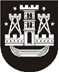 KLAIPĖDOS MIESTO SAVIVALDYBĖS TARYBASPRENDIMASDĖL KLAIPĖDOS MIESTO SAVIVALDYBĖS TARYBOS 2015 M. RUGSĖJO 24 D. SPRENDIMO NR. T2-239 „DĖL KLAIPĖDOS MIESTO JAUNIMO REIKALŲ TARYBOS SUDARYMO IR JOS NUOSTATŲ PATVIRTINIMO“ PAKEITIMO2017 m. rugsėjo 14 d. Nr. T2-223KlaipėdaVadovaudamasi Lietuvos Respublikos vietos savivaldos įstatymo 18 straipsnio 1 dalimi, Klaipėdos miesto jaunimo reikalų tarybos nuostatų, patvirtintų Klaipėdos miesto savivaldybės tarybos 2015 m. rugsėjo 24 d. sprendimu Nr. T2-239 „Dėl Klaipėdos miesto jaunimo reikalų tarybos sudarymo ir jos nuostatų patvirtinimo“, 4 punktu, 10.1 ir 12.3 papunkčiais ir atsižvelgdama į Klaipėdos jaunimo organizacijų asociacijos „Apskritasis stalas“ 2017 m. rugpjūčio 17 d. raštą „Dėl jaunimo reikalų tarybos sudėties“ ir Klaipėdos jaunimo organizacijų asociacijos „Apskritasis stalas“ neeilinio visuotinio narių susirinkimo 2017 m. gegužės 20 d. protokolą, Klaipėdos miesto savivaldybės taryba nusprendžia:Pakeisti Klaipėdos miesto savivaldybės tarybos 2015 m. rugsėjo 24 d. sprendimo Nr. T2-239 „Dėl Klaipėdos miesto jaunimo reikalų tarybos sudarymo ir jos nuostatų patvirtinimo“ 2 punktą ir jį išdėstyti taip:„2. Sudaryti šios sudėties Klaipėdos miesto jaunimo reikalų tarybą:2.1. Aistė Andruškevičiūtė, Klaipėdos miesto savivaldybės administracijos jaunimo reikalų koordinatorė;2.2. Jurgita Choromanskytė, Klaipėdos miesto savivaldybės tarybos Miesto plėtros ir strateginio planavimo komiteto deleguota atstovė;2.3. Laurynas Gaidelis, Klaipėdos jaunimo organizacijų asociacijos „Apskritasis stalas“ atstovas; 2.4. Agnė Kovalenkaitė, Klaipėdos jaunimo organizacijų asociacijos „Apskritasis stalas“ atstovė; 2.5. Paulius Martinkėnas, Klaipėdos teritorinės darbo biržos atstovas;2.6. Edgaras Mockus, Klaipėdos jaunimo organizacijų asociacijos „Apskritasis stalas“ atstovas;2.7. Audrius Paulauskas, Klaipėdos jaunimo organizacijų asociacijos „Apskritasis stalas“ atstovas;2.8. Lina Skrupskelienė, Klaipėdos miesto savivaldybės tarybos Kultūros, švietimo ir sporto komiteto deleguota atstovė;2.9. Agnė Sudžiūtė, Klaipėdos jaunimo organizacijų asociacijos „Apskritasis stalas“ atstovė;2.10. Alina Vaičekauskienė, Klaipėdos apskrities vyriausiojo policijos komisariato atstovė;2.11. Vaida Valinskienė, Klaipėdos neformaliojo (papildomojo) ugdymo įstaigų atstovė; 2.12. Agnė Zabrynaitė, Klaipėdos jaunimo organizacijų asociacijos „Apskritasis stalas“ atstovė;2.13. Agnė Zakaitė, Klaipėdos jaunimo organizacijų asociacijos „Apskritasis stalas“ atstovė;2.14. Vaida Žvikienė, Klaipėdos miesto savivaldybės tarybos Sveikatos ir socialinių reikalų komiteto deleguota atstovė.“Savivaldybės merasVytautas Grubliauskas